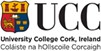 FORM B (Internal UCC students only)COLLEGE OF SCIENCE, ENGINEERING & FOOD SCIENCE, UCCUNDERGRADUATE TRANSFER FORM B FOR SUBMISSION TO THE COLLEGE OF SEFS OFFICESTUDENTS: This application form needs to be returned to e.chambers@ucc.ie and sefs-support@ucc.ieThe closing date for receipt of these applications is the last Friday in June each year (further details in University Calendar)Surname (Block letters)	Other Names(s)  	Date of Birth (DD/MM/YY)	Telephone No.	Student No. 	Address for Correspondence  	 	DDETAILS OF REQUEST 	State which degree programme you are transferring from and date of session (e.g. 2020/21):  	                                         State which subjects you have already studied at first year level:  	What was your first year aggregate mark?  	                                                                                                                       Which degree programme do you wish to enter?  	                                                                                                            Which subjects do you wish to take in second year (if applicable):  	Student's Signature:		Date:  	OFFICE USE ONLY (SCHOOL/DEPT. RECOMMENDATION)Signature:  	Signature:  	Date: 	Programme Co-ordinator (where relevant)	Head of School/Dept. (of proposed new degree programme)ApprovedJustification:  	Implication(s) if any:   	RefusedJustification:  	